Opakovanie podmienok v Kodu Game LabNázov aktivity:                                     Opakovanie podmienok v Kodu Game LabTematický celok:ProgramovanieCieľová skupina: 2. stupeň ZŠ Čas:1 – 2 vyučovacie hodinyCiele:Kognitívny cieľ - Žiak dokáže samostatne vytvoriť hru, ktorá je zložená z podmienok IF a THEN v rámci prostredia Kodu Game LabŽiak dokáže odpovedať na základné otázky ohľadom prostredia, podmienok (IF, THEN)Afektívny cieľ  - Žiak dokáže rešpektovať stanovené pravidlá.Metódy a formy:vysvetľovaniepráca žiakov – individuálnametódy bádateľské problém ako motiváciapochvala, povzbudenie (príp. kritika)auto didaktická metóda – riešenie nastoleného problémumetódy precvičovania a zdokonaľovania zručností Príprava, učebné pomôcky:Softvér:Kodu Game LabPriebeh aktivity:motivácia na začiatok hodiny – Dnes si zopakujeme podmienky AK - TAK a zároveň si vytvoríme novú hru.Úloha 1.
Vytvor tento svet: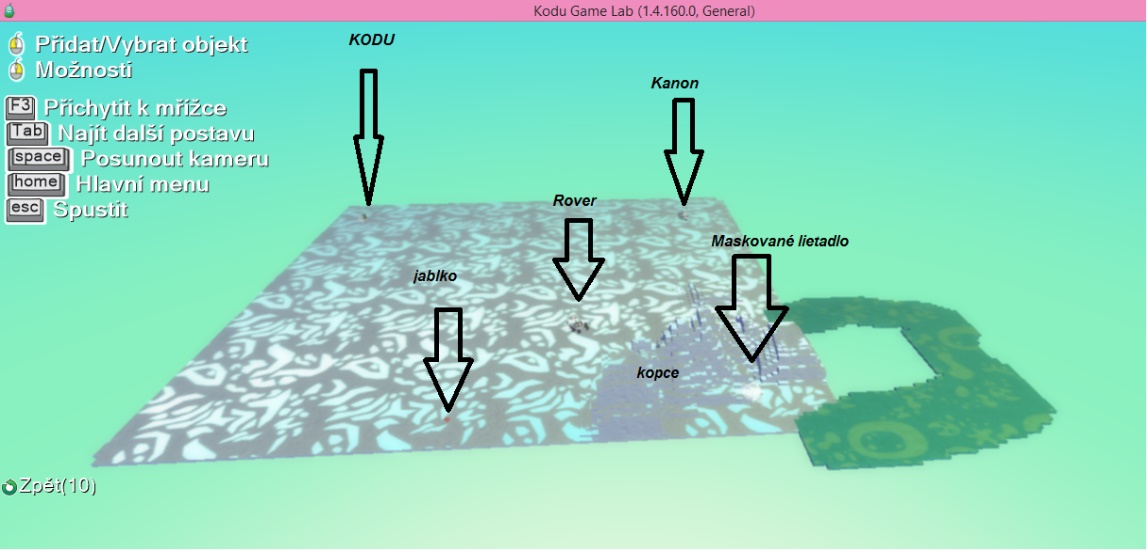 Doplň podmienky:Roverpohybuje sa šípkami. Pohľad je cez 1. osobu.Ak narazí do jablka, zoberie ho a zároveň povie Mňam.Klávesom S fotí.Ak stlačíš kláves F, dáš Kodu jablko.Ak priamym pohľadom vidíš hocičo maskované, vytvoríš mincu.Ak vezmeš mincu, pričítaš 5 červených bodov.Ak máš 5 červených bodov, vyhráš.JablkoAk ma niekto zobral, začnem žiariť náhodnou farbou.KanónAk vidíš čokoľvek, vystreľ raketu náhodnej farby smerom dopredu.KODUAk vezmeš jablko, zjedz ho a zároveň prejav zamilované emócie.Žiaci prečítajú zadanie a učiteľ si overí, či žiaci zadaniu porozumeli.žiaci jednotlivo vytvoria hru na základe požadovaných podmienok.žiaci vytvorený program exportujú a uložia ho na spoločné úložisko alebo ako prílohu v e-maili ju pošlú na e-mailovú adresu učiteľa.Hodnotenie: 
(spätná väzba)V prípade klasifikácie môže zadaná úloha slúžiť aj ako overenie zvládnutia programovania a porozumenia podmienok AK - TAK. Vtedy sa hodnotí funkcionalita vytvorenej hry, program a dodržanie plánu sveta, ktorý žiak dostal v zadaní